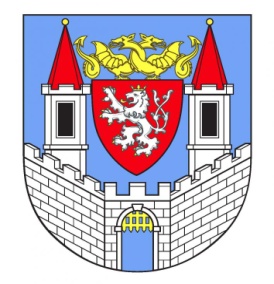 Místo konání:                     zasedací místnost Městského úřadu Kolín – Karlovo náměstí 78Dona konání:		        10.1.2017 od 15:00Počet přítomných členů:  7Počet omluvených členů: 5Přítomni a omluveni: dle prezenční listinyPrůběh jednání komise:Předsedkyně komise Mgr. Pavlína Havlíková přivítala přítomné členy a představila rozeslaný program jednání komise.Mgr. Petr Mach, představil projekty, které bude město Kolín realizovat nebo se k nim připojilo:Přistoupení k projektu:„Život jako každý jiný“ – projekt Ministerstva práce a sociálních věcí zaměřující se především na podporu osob se zdravotním postižením – např. byl realizována vzdělávací aktivita pro opatrovníkyPlánování služeb pro ohrožené děti a mládežRealizace projektu:v rámci projektu Systémová spolupráce sociální práce a obecním úřadem obce – podpora a pomoc sociálních pracovníků pro ORP mimo město Kolín – zajištění povinnosti § 92 zákona č 108/2006 Sb., kterou se provádí některá ustanovení zákona o sociálních službách, ve znění pozdějších předpisů projekt z KPSVL – prevence ztráty bydlení V rámci realizace projektů městem Kolín je vysoké riziko nedostatku sociálních pracovníků jako v celé ORP Kolín.Různé – debata nad účelností projektů a potenciálem pro občany města KolínaZapsal: Mgr. Petr Mach, vedoucí OSVZOvěřila: Mgr. Havlíková, předsedkyně komise